Volunteer and Rep’s Expenses Claim FormPlease return your completed form, along with supporting receipts (copies or images are acceptable), to the Finance & Resources team at oustudents-resources@open.ac.uk  You are required to submit any claims to the office within a maximum period of 4 weeks. Failure to do this will result in your expenses not being paid.If your expense claim relates to a particular meeting or event, please provide details belowPlease continue overleaf…I confirm I am claiming for reimbursement of expenses incurred wholly, exclusively and necessarily on Association business, in accordance with the Travel and Subsistence policy.I confirm my bank details have/have not changed (complete and attach a change of bank details form if changed).Signed by Claimant:		Date:	Signed by Budget Holder:		Date:	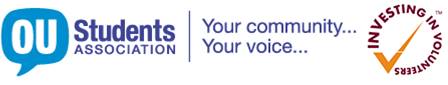 Open University Students Association.  Company number 12031028. Registered Charity number 1183837/SC049546.Open University Students Educational Trust. Registered Charity number 285189/SCO38300.Finance & ResourcesFinance & ResourcesReference:Activity code:Nominal code:TitleInitial(s)SurnameRoleEmail AddressEmail AddressMeeting/Event NameDate(s)Venue/LocationTravel ExpensesTravel ExpensesTravel ExpensesTravel ExpensesTravel ExpensesTravel ExpensesJourney from:Journey to:CarTrainPlaneBusTaxiTotal mileage:Driver miles at 41p per mile:£Passenger allowance: 5p per mile for each passenger£Cost:£££££Total travel expenses (A):£££££Other ExpensesOther ExpensesOther ExpensesDate of PurchaseDescriptionCost££££Total other expenses (B):Total other expenses (B):£Total travel claim (A)£Please use the space overleaf to explain any unusual / unclear items.  Sign this form overleaf and attach receipts in support of your claim.Total other expenses (B)£Please use the space overleaf to explain any unusual / unclear items.  Sign this form overleaf and attach receipts in support of your claim.Sub-total£Please use the space overleaf to explain any unusual / unclear items.  Sign this form overleaf and attach receipts in support of your claim.Less any advance you have received(£       )Please use the space overleaf to explain any unusual / unclear items.  Sign this form overleaf and attach receipts in support of your claim.Total of your expense claim£Please use the space overleaf to explain any unusual / unclear items.  Sign this form overleaf and attach receipts in support of your claim.Contact DetailsPlease provide your home address (including postcode) below.This information is needed to check mileage.Home address:Postcode:ExplanationIf any aspect of your claim needs further explanation, please use the space below.A clear explanation of all expenses claimed will help us to process them as quickly as possible.